INDICAÇÃO Nº 21/2021Assunto: Solicita estudos visando a substituição do muro vazado de concreto que margeia o Ribeirão Jacaré por barreira de concreto liso, conforme especifica.Senhor Presidente:CONSIDERANDO que toda vez que ocorrem fortes chuvas no município, as águas pluviais atravessam o muro de concreto vazado (conforme foto anexa), invadindo os comércios e casas dos moradores do local, danificando os imóveis e prejudicando os comerciantes, levando toda a sujeira e barro para dentro das casas e comércios, o que gera reclamações e prejuízo constante aos moradores e comerciantes.             INDICO, ao Sr. Prefeito Municipal, nos termos do Regimento Interno desta Casa de Leis, que se digne determinar à Secretaria competente que proceda estudos visando a substituição do muro vazado de concreto por barreira de concreto liso de pelo menos 1 mtr de altura para contenção de águas pluviais.Tal medida se faz necessária ao bem estar e segurança dos moradores e proprietários dos imóveis em questão, que enfrentam este problema e necessitam de uma solução urgente.SALA DAS SESSÕES, 14 de Janeiro de 2021.HIROSHI BANDO Vereador – PSD*Acompanha 01 (uma) foto.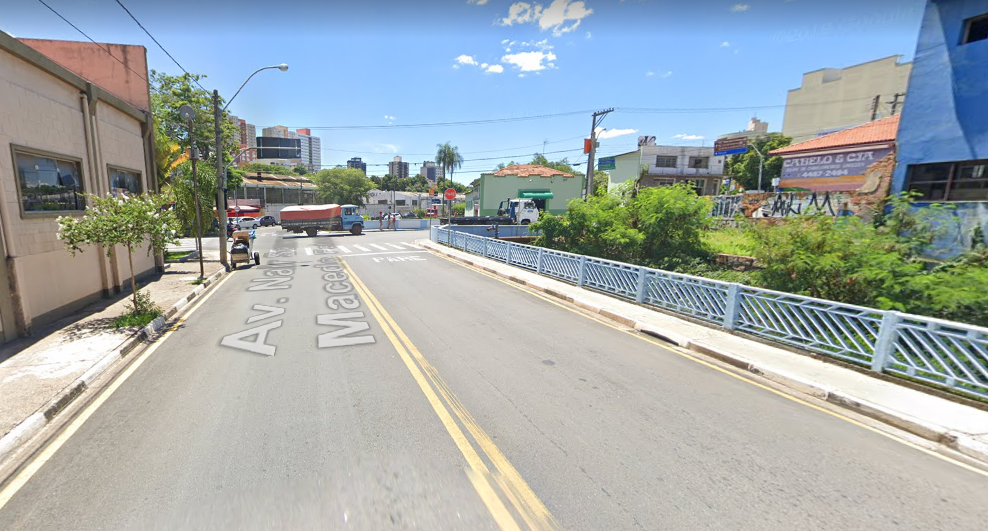 